Name:__________________________________ Class:________ Date:___________________PreAP Geometry 					4.2/4.3 Line Symmetry and Rotational SymmetryFor each numbered problem below, identify any line symmetry and then state the degree of rotational symmetry, if any.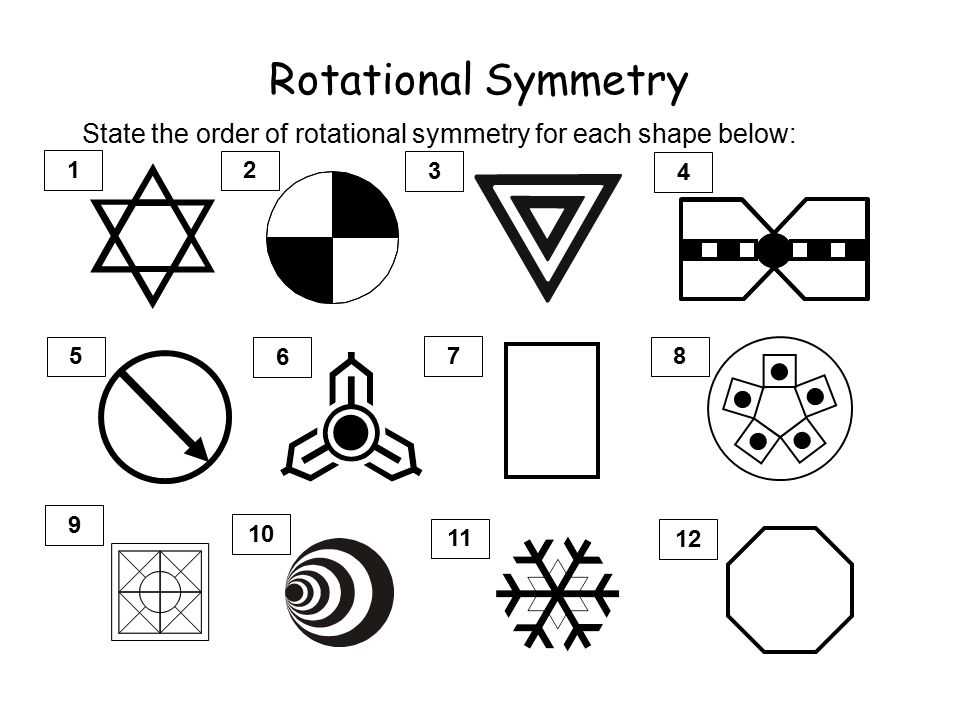 For each numbered problem below, identify any line symmetry and then state the degree of rotational symmetry, if any, without using tracing paper as given in the set of directions below.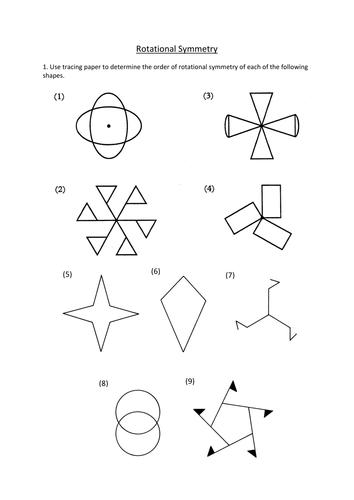 Using a straightedge, draw the lines of symmetry in each figure. State the degrees of rotational symmetry, if any. Disregard directions given below. I borrowed the worksheet from the internet.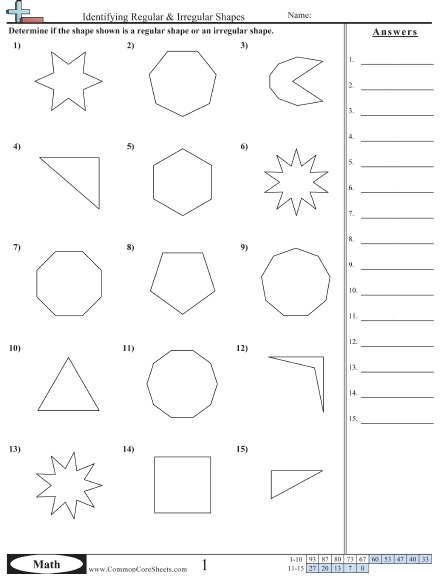 